Draga djeco, poštovani roditelji, za danas (27.4.) molim vas da:Pogledate sljedeći video: https://www.youtube.com/watch?v=dzLpoWhNm4UU bilježnice prepišite sljedeće: 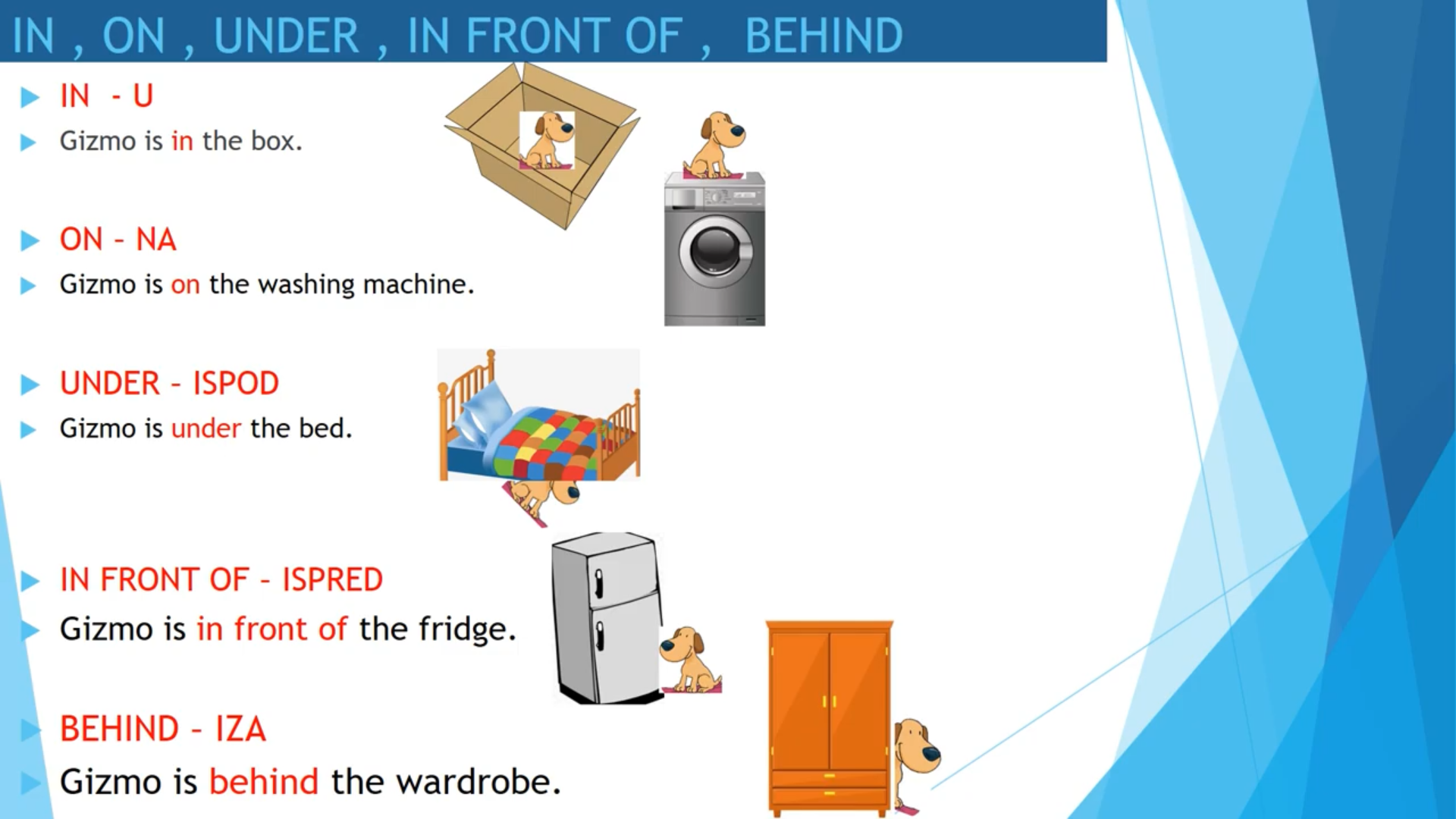 Zajedno s učiteljicom rješavate zd. 3.,4.,5. i 6. na str. 67/68. u RB. Učiteljica u videu rješava te zadatke, možete si stisnuti pauzu i tako stignete sve dopisati. Nemate domaće zadaće. Veliki pozdrav svima u razredu!učiteljica Ljiljana